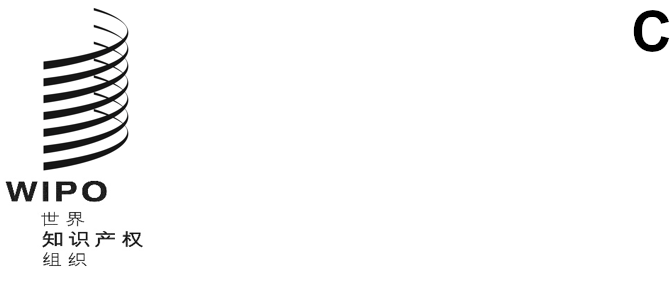 cWS/11/4原文：英文日期：2023年9月20日产权组织标准委员会（CWS）第十一届会议
2023年12月4日至8日，日内瓦外观设计表现形式工作队的报告（第57号任务）工作队共同牵头人编拟的文件概　述	外观设计表现形式工作队（DRTF）负责第57号任务，即确保对关于工业品外观设计电子表现形式建议的产权组织标准ST.88进行必要的修订和更新。为此，产权组织标准委员会（CWS）本届会议将审议一份关于修订产权组织标准ST.88并纳入关于立体对象建议的最终提案。关于终止该工作队并将第57号任务并入第33号任务“产权组织标准的持续修订”的提案已提交标准委员会本届会议批准。背　景	标准委员会在第五届会议上同意创建新的第57号任务以及组建外观设计表现形式工作队，并指定澳大利亚知识产权局和国际局为新工作队共同牵头人（见文件CWS/5/22第103段和第104段）。	标准委员会第八届会议通过了关于工业品外观设计电子表现形式建议的新产权组织标准ST.88，并要求工作队在下届会议编制一份关于产权组织标准ST.88中对可缩放矢量图形（SVG）格式的处理的提案（见文件CWS/8/24第31至41段）。委员会注意到，已通过的标准没有就立体对象提出建议，建议稍后重新讨论这一议题，必要时对标准进行修订。	标准委员会第九届会议通过了对产权组织标准ST.88的修订，其中提出了对SVG图像格式的处理的建议（见文件CWS/9/25第80至83段）。	在第十届会议上没有提供外观设计表现形式工作队的进展报告。第57号任务的进展	第57号任务的目标是审查并提出对产权组织标准ST.88的任何必要修订和更新。2023年的相关行动	本年度有下述两项行动：审查关于产权组织标准ST.88中立体对象的建议，确定是否应在产权组织标准ST.88中加入关于立体对象的独立建议，还是通过提及“产权组织标准ST.91：关于数字立体模型和立体图像”将这些建议纳入；以及编拟并提出修订ST.88的提案，供CWS/11审议。潜在的挑战或依赖性	知识产权局或工作队成员的积极参与和贡献被注意到是一个特别挑战。只有四名工作队成员积极参与了本届会议正在审议的产权组织标准ST.88修订提案的讨论和更新。进展审评	修订产权组织标准ST.88的提案草案已经编拟完成，并在工作队成员中分发以供进行两轮讨论。提案的主要目的是：通过提及产权组织标准ST.91纳入关于立体对象的建议；以及对排版略作改动以提高一致性。	根据工作队成员提出的反馈意见和共识，编拟了修订产权组织标准ST.88的最终提案，并在文件CWS/11/5中提供，供标准委员会审议。工作计划	标准委员会第十届会议批准了经修订的标准委员会任务清单（见文件CWS/10/22附件四），其中包括关于产权组织标准的持续修订的第33号任务。因此，外观设计表现形式工作队共同牵头人建议，对产权组织标准ST.88的持续修订工作应在第33号任务下审议，并建议终结第57号任务。	工作队共同牵头人还建议，如果第57号任务终结，标准委员会应考虑终止外观设计表现形式工作队。.	请标准委员会：注意本文件的内容；并审议并批准关于终止第57好任务和外观设计表现形式工作队的提案，并按上文第11和第12段所述将对产权组织标准ST.88的进一步更新并入第33号任务。[文件完]